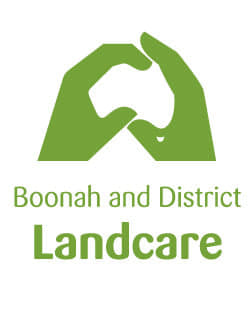 Applicant DetailsNext of Kin Details:Applicant Health Details: Please note any known allergies and/or medical conditions that should be disclosed, especially if engaged in fieldwork.  Areas of interest (please circle):Regenerative Land Management            Soil Health         Tree Planting/Revegetation      Weed Removal/Clean up                        Waterways          Healthy habitatsOther: ___________________________  Please note any skills/qualifications you would be willing to contribute: e.g. organisational skills, public relations, IT skills, fauna and flora ID, woodworking, catering, safe use of chainsaw/chemicals etcDo you have a Bluecard?  NO          YES/Expiry DateApplicant Signature                                                                 Date:Annual Fee:  $10.00 annual                   Date of payment:First Name:Last Name:Address:Address:Date of Birth:Phone:Email:Email:First Name:Last Name:Relationship:Phone:Boonah and District Landcare AssociationBSB 633000   Account number 113860704Postal Address: Boonah and District Landcare Association Inc, LPO Box 284, BOONAH 4310